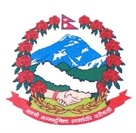 Statement by the delegation of Nepal38th session of the Working Group on the Universal Periodic ReviewUPR of Estonia 04 May 2021Time: 1 min 10 secs                                                                                           Words: 132Madam President,Nepal warmly welcomes the delegation of Estonia to the third cycle of UPR and thanks them for the presentation of the report.Nepal appreciates Estonia’s continued engagement with the human rights protection mechanisms. We take positive note of the establishment of the National Human Rights Institution. The measures to prevent violence against children are noteworthy.Nepal appreciates the initiatives taken by Estonia to promote a digital society.My delegation appreciates the welfare development plan 2016-2023 for promoting gender equality, increasing social inclusion, and reducing social inequality and poverty and encourages for its effective implementation.While wishing Estonia a successful review, we recommend the following:Continue measures to strengthen the national human rights institution.Continue measures to promoting gender equality and closing the gender pay gap. I thank you.